My Amends Summary For:  _____________________________________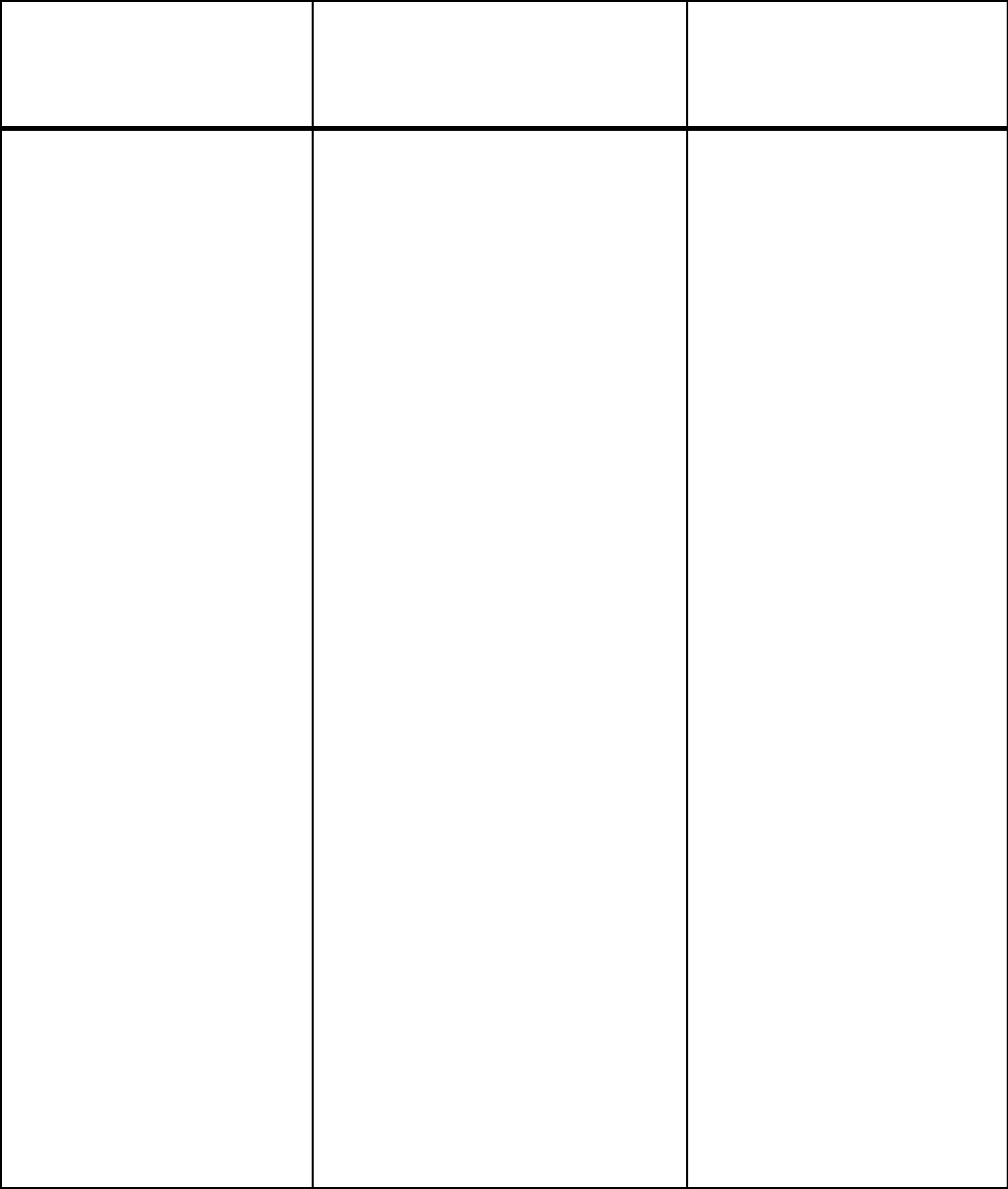 For what should I make amends?What restitution (payment) could I offer or should I prepare for?Is there anything to discuss with my mentor or other Christians in my life before making amends?